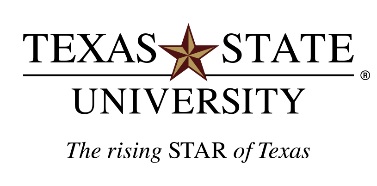 26th ANNUAL CRISIS NEGOTIATION COMPETITON, TEXAS STATE UNIVERSITY, SAN MARCOS, TX.NEGOTIATOR TRAINING SEMINARSADVANCED AND BASIC TRAINING FOR HOSTAGE/CRISIS NEGOTIATORS AND PERSONNEL INVOLVED WITH CRITICAL INCIDENT SITUATIONSTRAINING SEMINARS ARE OPEN TO ALL DEPARTMENTAL PERSONNEL:POLICE, CORRECTIONAL OFFICERS AND JAILERSHOSTAGE/CRISIS NEGOTIATORSTACTICAL/SPECIAL OPERATIONS TEAM MEMBERSOTHER CRISIS RESPONSE PERSONNELADMINISTRATORS AND MANAGERSTHE TRAINING SEMINARS ARE HOSTED BY THE DEPARTMENT OF CRIMINAL JUSTICE, TEXAS STATE UNIVERSITY, HAYS COUNTY SHERIFF’S OFFICE, AND THE SAN MARCOS POLICE DEPARTMENT.  ALL TRAINING SEMINARS OFFER TCOLE CREDIT AND COMPLIES WITH 40 HOUR REQUIREMENTWHEN:		12-14 JANUARY 2016, TUE-THUR			FOR TEAMS ARRIVING ON MONDAY, THERE WILL BE A REGISTRATION 5-7pm MON			EVENING AND A CLASS OFFERED ON MONDAY EVENING FROM 6-9 pmWHERE:		HINES ACADEMIC CENTER			TEXAS STATE UNIVERSITY, SAN MARCOS, TXCOST:		$100.00 PER PERSONREGISTRATION IS LIMITED TO THE FIRST 350 PERSONSSCHEDULE OF ACTIVITIESMonday, 11 Jan 2016	REGISTRATION PERIOD – 5:00 – 7:00 p.m. Hines Academic CenterSEMINAR COURSE – 6:00 – 9:00 p.m. Class is to be determined.	TCOLE CREDIT WILL BE AWARDED.Tuesday, 12 Jan 2016	ALL SEMINARS WILL BE OFFERED ON TUESDAYSeminars are still being arranged and developed, but a preliminary/tentative list includes seminars on:	Incident Reviews and Case Studies	Risk Assessment	Team Leader Role and Responsibilities	Record Keeping Issues To Help Mitigate Liability	Open Source Searching	Mental and Personality Disorders	Active Listening and Communication Issues	Domestic Violence Issues	Jumpers and High Angle Negotiations	Other Classes TBA	Head Judge Training Class	Team Leader MeetingWednesday, 13 Jan 2016	0800 – Scenario Briefing	0815 – Begin negotiationsThursday, 14 Jan 2016	0800 – Scenario Briefing	0815 – Begin negotiations	1730 – BBQ and Awards BanquetREGISTRATION FORMPlease return As Soon As Possible to:Negotiator CompetitionSchool of Criminal JusticeTexas State University – San MarcosSan Marcos, Texas  78666FAX TO:  512-245-8063OR E-MAIL TO:  Kim Truesdell kt26@txstate.edu FOR CREDIT CARD PAYMENTS, PLEASE CALL (512) 245-2174 and ask for KimPAYMENT TYPE: 	Credit Card  		Check  			Cash 		Pay:	Pre-Conference: 			At Registration:  			Post-Conference: 		Check Here if Invoice Needed:  		DEPARTMENT:										Email:							Phone:					Address:						Dept. Contact:				Names of Participants:	TEAM LEADER: (name)										(e-mail)										Cell number and contact # while on site				NAMES OF PARTICIPANTS			if no team leader, e-mail address:Due to changes in University parking regulations, after you register, we will send instructions for pre-ordering your parking passes for the vehicles you are bringing.For further information or questions, please call Dr. Wayman C. Mullins at 512-245-2174 (work), 512-557-5025 (mobile), 512-395-8669 (home), or e-mail at wm04@txstate.edu .  Fax number is 512-245-8063.  As the University is closed in late December for the holidays, please feel free to contact Dr. Mullins at his home or cell numbers.Please make all checks payable to:		SCHOOL. OF CRIMINAL JUSTICE, TEXAS STATE UNIV.REGISTRATION IS LIMITED TO 350!!!  THERE WILL BE A REGISTRATION PERIOD ON MONDAY, 11 JAN 2016 FROM 5-7pm AT THE HINES BUILDING (COMPETITION SITE)!*When your registration is confirmed, we will e-mail you confirmation.  Please list your e-mail address for this confirmation.Texas State University – San Marcos is a member of the Texas State University System.